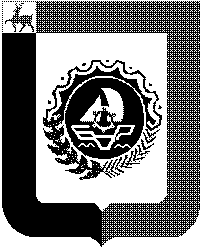 Администрация городского округа город Бор Нижегородской областиРАСПОРЯЖЕНИЕот 15.03.2019							№ 79О создании рабочей группы по оказанию имущественной поддержки субъектам малого и среднего предпринимательства, а также физическим лицам, применяющим специальный налоговый режим «Налог на профессиональный доход», на территории городского округа город Бор Нижегородской области(В редакции распоряжений администрации от 24.01.2020 № 24, 26.11.2020 № 448,30.11.2021 № 445)1. Создать рабочую группу по оказанию имущественной поддержки субъектам малого и среднего предпринимательства на территории городского округа город Бор Нижегородской области (далее – Рабочая группа).2. Утвердить прилагаемый состав Рабочей группы.3. Утвердить прилагаемый график заседаний Рабочей группы в 2019 году.Глава администрации        А.В. КиселевЕ.В. Князев37155Утвержденраспоряжением администрации городского округа г. Борот 15.03.2019 № 79(в редакции постановлений от 24.01.2020 № 24,от 26.11.2020 № 448, от 30.11.2021 № 445)СОСТАВ РАБОЧЕЙ ГРУППЫ ПО ОКАЗАНИЮ ИМУЩЕСТВЕННОЙ ПОДДЕРЖКИ СУБЪЕКТАМ МАЛОГО И СРЕДНЕГО ПРЕДПРИНИМАТЕЛЬСТВА, А ТАКЖЕ ФИЗИЧЕСКИМ ЛИЦАМ, ПРИМЕНЯЮЩИМ СПЕЦИАЛЬНЫЙ НАЛОГОВЫЙ РЕЖИМ «НАЛОГ НА ПРОФЕССИОНАЛЬНЫЙ ДОХОД», НА ТЕРРИТОРИИ ГОРОДСКОГО ОКРУГА ГОРОД БОР НИЖЕГОРОДСКОЙ ОБЛАСТИУтвержденпостановлением администрации городского округа г. Борот 15.03.2019 № 79ГРАФИК ЗАСЕДАНИЙ РАБОЧЕЙ ГРУППЫ ПО ОКАЗАНИЮ ИМУЩЕСТВЕННОЙ ПОДДЕРЖКИ СУБЪЕКТАМ МАЛОГО И СРЕДНЕГО ПРЕДПРИНИМАТЕЛЬСТВА НА ТЕРРИТОРИИ ГОРОДСКОГО ОКРУГА ГОРОД БОР НИЖЕГОРОДСКОЙ ОБЛАСТИ          В 2019 ГОДУУтвержденпостановлением администрации городского округа г. Борот 24.01.2020 № 24ГРАФИК ЗАСЕДАНИЙ РАБОЧЕЙ ГРУППЫ ПО ОКАЗАНИЮ ИМУЩЕСТВЕННОЙ ПОДДЕРЖКИ СУБЪЕКТАМ МАЛОГО И СРЕДНЕГО ПРЕДПРИНИМАТЕЛЬСТВА НА ТЕРРИТОРИИ ГОРОДСКОГО ОКРУГА ГОРОД БОР НИЖЕГОРОДСКОЙ ОБЛАСТИ          В 2020 ГОДУ------------------------------------Утвержденпостановлением администрации городского округа г. Борот 26.11.2020 № 448ГРАФИК ЗАСЕДАНИЙ РАБОЧЕЙ ГРУППЫ ПО ОКАЗАНИЮ ИМУЩЕСТВЕННОЙ ПОДДЕРЖКИ СУБЪЕКТАМ МАЛОГО И СРЕДНЕГО ПРЕДПРИНИМАТЕЛЬСТВА НА ТЕРРИТОРИИ ГОРОДСКОГО ОКРУГА ГОРОД БОР НИЖЕГОРОДСКОЙ ОБЛАСТИ          В 2021 ГОДУ------------------------------------Боровский А.В.-Глава местного самоуправления городского округа город Бор Нижегородской области, руководитель рабочей группыЩенников А.Н.-Директор департамента имущественных и земельных отношений администрации городского округа г.Бор, заместитель руководителя рабочей группыЧлены рабочей группы:Левагин В.В.-Заместитель директора департамента имущественных и земельных отношений, начальник управления имущественных отношений администрации городского округа г.БорГельфанова Ю.И.-Заведующий юридическим отделом администрации городского округа г.БорСупернак М.В.-Заведующий отделом экономики и инвестиций администрации городского округа г.БорКнязев Е.В.-Главный специалист отдела экономики и инвестиций администрации городского округа г.БорГаврилова А.А.-Директор МАУ «Борский бизнес инкубатор»№ п/пВопросСроки1Рассмотрение предложений по дополнению перечня муниципального имущества, находящегося в собственности городского округа город Бор, предназначенного для предоставления в пользование и (или) владение субъектам малого и среднего предпринимательства и организациям, образующим инфраструктуру поддержки субъектов малого и среднего предпринимательствамарт2Проведение анализа использования имущества МУП и МУапрель3Рассмотрение предложений субъектов малого и среднего предпринимательства по повышению эффективности использования муниципального имуществамай4Рассмотрение предложений по дополнению перечня муниципального имущества, находящегося в собственности городского округа город Бор, предназначенного для предоставления в пользование и (или) владение субъектам малого и среднего предпринимательства и организациям, образующим инфраструктуру поддержки субъектов малого и среднего предпринимательстваиюнь5Проведение анализа использования имущества МУП и МУиюль6Рассмотрение предложений субъектов малого и среднего предпринимательства по повышению эффективности использования муниципального имуществаавгуст7Рассмотрение предложений по дополнению перечня муниципального имущества, находящегося в собственности городского округа город Бор, предназначенного для предоставления в пользование и (или) владение субъектам малого и среднего предпринимательства и организациям, образующим инфраструктуру поддержки субъектов малого и среднего предпринимательствасентябрь8Проведение анализа использования имущества МУП и МУоктябрь9Рассмотрение предложений субъектов малого и среднего предпринимательства по повышению эффективности использования муниципального имуществаноябрь10Рассмотрение предложений по дополнению перечня муниципального имущества, находящегося в собственности городского округа город Бор, предназначенного для предоставления в пользование и (или) владение субъектам малого и среднего предпринимательства и организациям, образующим инфраструктуру поддержки субъектов малого и среднего предпринимательстваОтчет о работе за текущий год, утверждение графика заседаний Рабочей группы наследующий годдекабрь№ п/пВопросСроки1Проведение анализа использования имущества МУП и МУянварь2Рассмотрение предложений субъектов малого и среднего предпринимательства по повышению эффективности использования муниципального имуществафевраль3Рассмотрение предложений по дополнению перечня муниципального имущества, находящегося в собственности городского округа город Бор, предназначенного для предоставления в пользование и (или) владение субъектам малого и среднего предпринимательства и организациям, образующим инфраструктуру поддержки субъектов малого и среднего предпринимательствамарт4Проведение анализа использования имущества МУП и МУапрель5Рассмотрение предложений субъектов малого и среднего предпринимательства по повышению эффективности использования муниципального имуществамай6Рассмотрение предложений по дополнению перечня муниципального имущества, находящегося в собственности городского округа город Бор, предназначенного для предоставления в пользование и (или) владение субъектам малого и среднего предпринимательства и организациям, образующим инфраструктуру поддержки субъектов малого и среднего предпринимательстваиюнь7Проведение анализа использования имущества МУП и МУиюль8Рассмотрение предложений субъектов малого и среднего предпринимательства по повышению эффективности использования муниципального имуществаавгуст9Рассмотрение предложений по дополнению перечня муниципального имущества, находящегося в собственности городского округа город Бор, предназначенного для предоставления в пользование и (или) владение субъектам малого и среднего предпринимательства и организациям, образующим инфраструктуру поддержки субъектов малого и среднего предпринимательствасентябрь10Проведение анализа использования имущества МУП и МУоктябрь11Рассмотрение предложений субъектов малого и среднего предпринимательства по повышению эффективности использования муниципального имуществаноябрь12Рассмотрение предложений по дополнению перечня муниципального имущества, находящегося в собственности городского округа город Бор, предназначенного для предоставления в пользование и (или) владение субъектам малого и среднего предпринимательства и организациям, образующим инфраструктуру поддержки субъектов малого и среднего предпринимательстваОтчет о работе за текущий год, утверждение графика заседаний Рабочей группы на следующий годдекабрь№ п/пВопросСроки1Проведение анализа использования имущества МУП и МУянварь2Рассмотрение предложений субъектов малого и среднего предпринимательства по повышению эффективности использования муниципального имуществафевраль3Рассмотрение предложений по дополнению перечня муниципального имущества, находящегося в собственности городского округа город Бор, предназначенного для предоставления в пользование и (или) владение субъектам малого и среднего предпринимательства и организациям, образующим инфраструктуру поддержки субъектов малого и среднего предпринимательствамарт4Проведение анализа использования имущества МУП и МУапрель5Рассмотрение предложений субъектов малого и среднего предпринимательства по повышению эффективности использования муниципального имуществамай6Рассмотрение предложений по дополнению перечня муниципального имущества, находящегося в собственности городского округа город Бор, предназначенного для предоставления в пользование и (или) владение субъектам малого и среднего предпринимательства и организациям, образующим инфраструктуру поддержки субъектов малого и среднего предпринимательстваиюнь7Проведение анализа использования имущества МУП и МУиюль8Рассмотрение предложений субъектов малого и среднего предпринимательства по повышению эффективности использования муниципального имуществаавгуст9Рассмотрение предложений по дополнению перечня муниципального имущества, находящегося в собственности городского округа город Бор, предназначенного для предоставления в пользование и (или) владение субъектам малого и среднего предпринимательства и организациям, образующим инфраструктуру поддержки субъектов малого и среднего предпринимательствасентябрь10Проведение анализа использования имущества МУП и МУоктябрь11Рассмотрение предложений субъектов малого и среднего предпринимательства по повышению эффективности использования муниципального имуществаноябрь12Рассмотрение предложений по дополнению перечня муниципального имущества, находящегося в собственности городского округа город Бор, предназначенного для предоставления в пользование и (или) владение субъектам малого и среднего предпринимательства и организациям, образующим инфраструктуру поддержки субъектов малого и среднего предпринимательстваОтчет о работе за текущий год, утверждение графика заседаний Рабочей группы на следующий годдекабрь